水平飞出的物体会作什么运动实验内容水平飞出的物体会像高台跳雪运动那样沿抛物线落下。为什么会有这种方式的运动？让我们通过实验寻找答案吧。使用自制的平行抛物器，测量水平方向上的飞行距离，把结果制成图表进行解析，分析水平方向和垂直方向的运动。所需材料平行抛物器、铁架、1m的尺子、2枚1元硬币、坐标纸。实验方法和要点【平行抛物器的制作方法】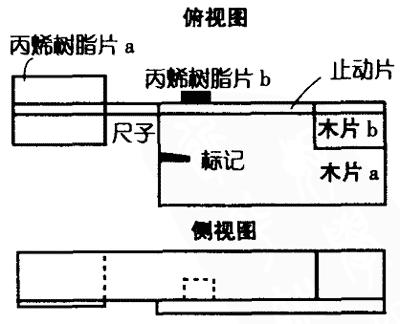 材料：30cm直尺（或树脂板）、木片a（厚度5mm、100×200mm）、木片b（厚度20mm、30mm×50mm）、树脂片a（厚度2mm、50mm×60mm）2片、树脂片b（厚1mm、20mm×35mm）、粘接剂。落下装置的大致形状①把弯成钩状的树脂片a粘在直尺的左右两侧。②把直尺粘在木片a上。③把木片b、塑料片b，粘在木片a上，做上标记。在实验之前，可向学生提出下列问题，以激发他们对实验的兴趣和关心。问题1：2个同样的玻璃球A、B，让A自由落下，水平抛出B。此时哪个球先着地？【答案是同时落地】问题2：作抛物运动的物体在水平方向上作什么运动？【匀速运动】垂直方向的运动是什么运动？【自由落体运动】【实验】1．在实验桌上，把同时落下装置安装在铁架上。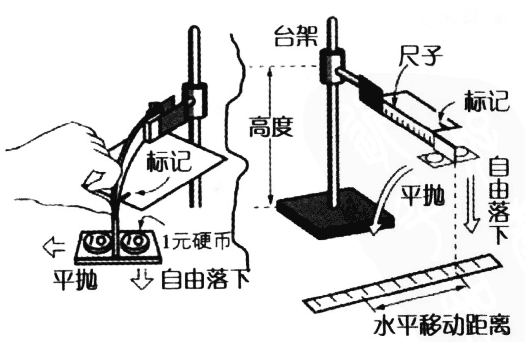 2．把落下装置调高到4cm处，保持水平固定。3．从水平抛物的位置垂下摆锤，垂下的位置与直尺的O点对齐。4．把2枚1元硬币放在落下装置上。调节实验装置的标尺到有印记的地方。5．松开按住硬币的手，用肉眼观测和听声音确认2枚硬币同时落地。此时，也可看到硬币的运动轨迹。6．反复做5次水平抛物的实验，要使硬币落到同一处。测量实验数据。7．把落下装置分别在9cm、16cm、25cm、36cm、49cm、64cm处固定，重复同样的实验。【整理实验结果】1．用肉眼观测、听声音确认2枚1元硬币是否同时落地。结果记入表中。2．将5次飞行距离及其平均值记录在表中。3．以高度y作为竖轴，飞行距离x作为横轴，绘制水平抛物的轨迹曲线【曲线为抛物线】。4．以飞行距离x作为竖轴，时间t作为横轴，绘制出曲线【曲线为直线】，可以证明水平方向上的运动为匀速运动。说明让学生通过肉眼观察，水平方向抛出的1元硬币，在水平方向上是匀速运动，在垂真方向上是自由落体运动。通过解析曲线图让学生理解这个运动规律。